ACH / BANK DRAFT AUTHORIZATION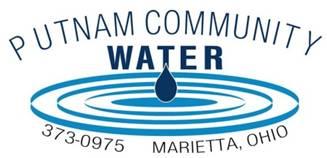 AUTHORIZATION AGREEMENT FOR ACH COLLECTIONSINDIVIDUAL NAME: _________________________________________________________________________SERVICE ADDRESS:  _________________________________________________________________________ACCOUNT NUMBER: _________________________________________________________________________I hereby authorize Putnam Community Water to initiate debit entries and to initiate, if necessary, credit entries and adjustments for any debit entries in error to my account or accounts listed below.   ABOUT YOUR ACCOUNT(S)(Where your water payment is to be drawn from)FINANCIAL INSTITUTION NAME:  		FINANCIAL INSTITUTION ACCOUNT #          ROUTING #           TYPE OF ACCOUNT        CHECKING    SAVINGSThis authority is to remain in full force until Putnam Community Water has received written notification from me of its termination in such timely manner as to afford Putnam Community Water and FINANCIAL INSTITUTION a reasonable opportunity to act on it.NAME: 						DATE:				SIGNATURE: 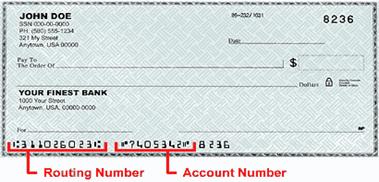 